PONEDJELJAK, 16.03. 2020.

Usustavljivanje nastavnih sadržaja – valencije i imenovanje kemijskih spojevaProšli sat započeli smo s valencijama atoma koje predstavljaju broj s koliko se atoma može određeni atom nekog elementa spojiti.  Dolje u tekstu su tablice najčešćih valencija koje morate usvojiti.
IMENOVANJE KEMIJSKIH SPOJEVA POMOĆU VALENCIJE
Tablica 1. Pregled najčešćih valencija atoma nekih elemenataProučite sadržaj na sljedećoj poveznici edutorija koji se tiče imenovanja kemijskih spojeva uz pomoć valencije.

https://edutorij.e-skole.hr/share/proxy/alfresco-noauth/edutorij/api/proxy-guest/4874fe79-8302-4ea2-b516-4657ea249026/kemija-7/m03/j05/index.html
Riješite kviz koji se nalazi na kraju lekcije na edutoriju.
Proučite riješene primjere na Izzi Klett platformi na sljedećoj poveznici
https://hr.izzi.digital/DOS/604/1977.html (ovjde se ulogirati sa svojim AAI identitetom)

i riješite kviz na kraju lekcije.U bilježnicu napišite naslov: Imenovanje kemijskih spojevaPrepišite dolje navedeni tekst.




Ako neki element tvori spojeve u kojima ima različitu valenciju, tada se u nazivu tih spojeva mora naznačiti i njihova valencija. U nazivu spoja valenciju označujemo rimskim brojem u zagradi koja se piše iza imena tog elementa. (ovo prepiši u bilježnicu i 3 primjera iz dolje navedene tablice)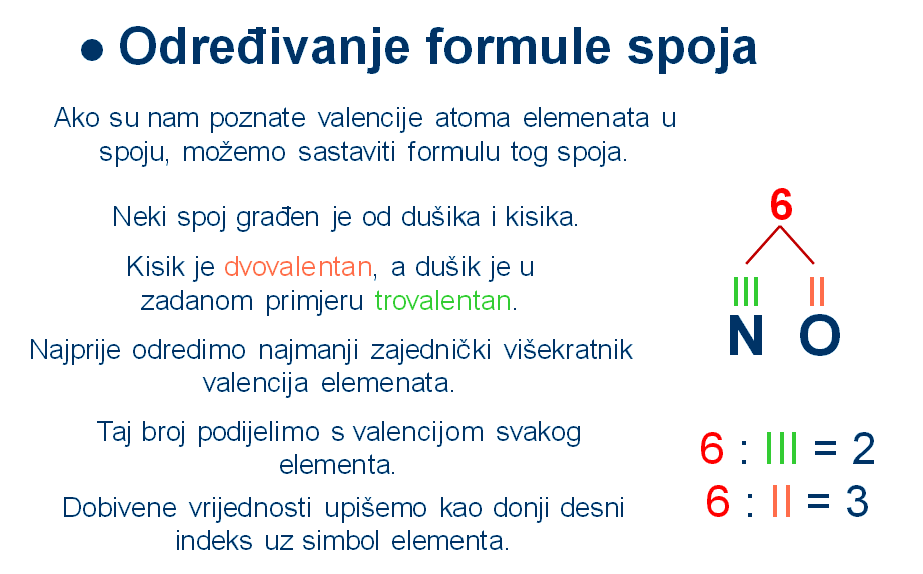 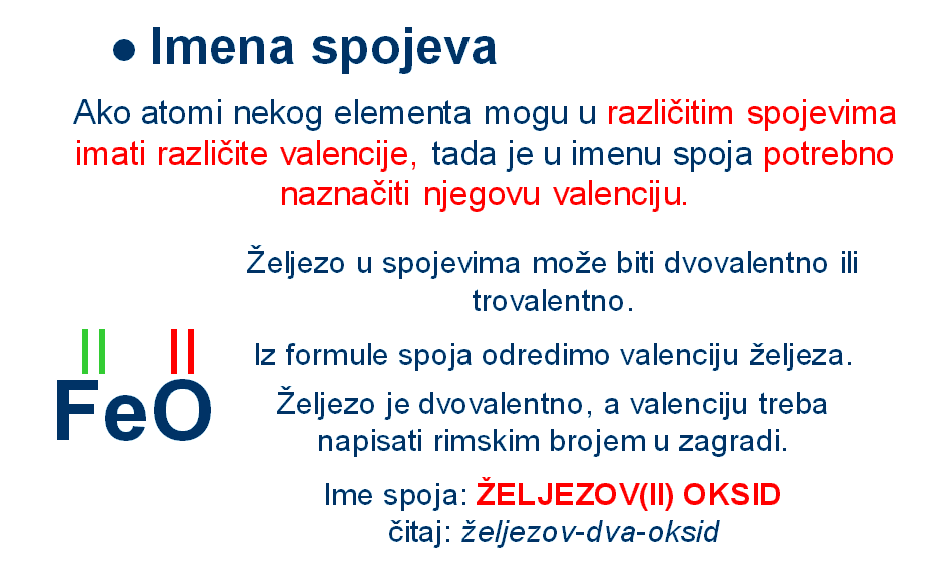 
Nakon što ste prepisali gradivo, utvrdili pomoću edutorija i kviza riješite RB, str. 114., 115.
Sljedeće zadatke riješi u bilježnicu s prednje strane za uvježbavanje nastavne jedinice.
Elementarne tvari s popisa smjesti na odgovarajuće mjesto u tablici.KLOR   KISIK   UGLJIK   ŽELJEZO   HELIJ   SUMPOR   VODIK   NEON   KALCIJ   DUŠIKTvari prikazane kemijskim simbolima i kemijskim formulama smjesti na odgovarajuće mjesto u tablici.2 HBr   SO2   4 Fe   2 F2  3 PCl4   2 Ca    Cl2   NH3   He   3 H2   P4   Cu
*zapamti: molekule spoja su izgrađene od različitih atoma nemetalaOdredi valenciju atoma sumpora, fosfora i broma u spojevima sa slike.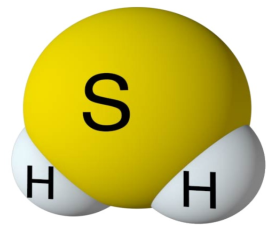 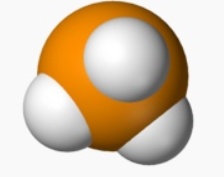 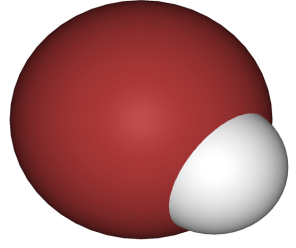 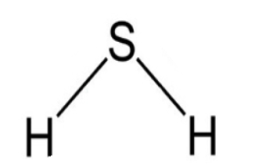 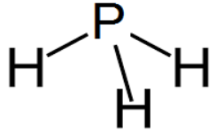 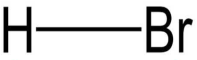 Sumpor je _________valentan.     Fosfor je _________valentan.     Brom je _________valentan.Prouči formule i pripadajuće nazive spojeva te odgovori na pitanja.didušikov pentaoksid   N2O5                      sumporov trioksid  SO3sumporov dioksid  SO2                                ugljikov tetraklorid  CCl41. Što označava prefiks „di” u nazivu kemijskog spoja?___________________________________________________________________________2. Koliko atoma nekog kemijskog elementa označava prefiks „tetra”?   _____3. Predloži formulu spoja koji se naziva didušikov trioksid.  __________
Odredi valenciju pojedini atoma te prema njoj napiši naziv spojaDOMAĆA ZADAĆA – stražnja strana bilježnice, nije potrebno prepisivati pitanjeBiti će pregledano

 Na temelju formule spoja odredi naziv spoja


* prisjeti se kako se imenuju spojevi s kisikom, sumporom, klorom, bromom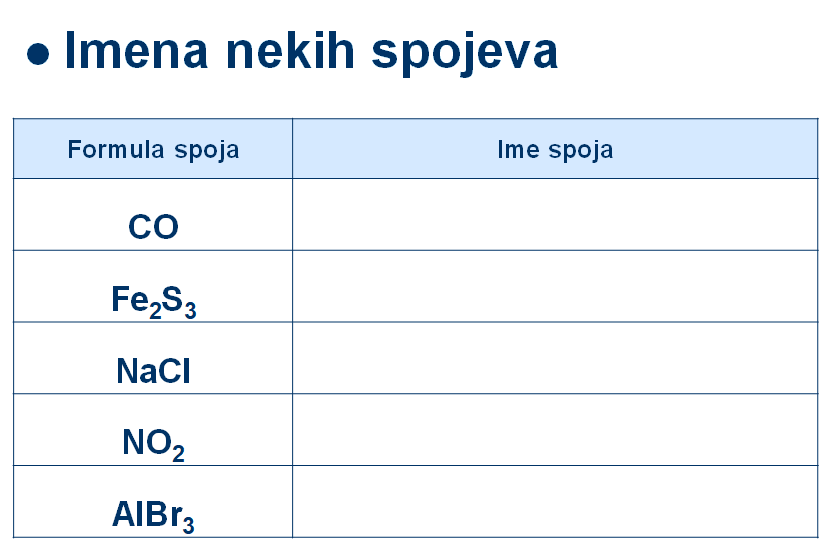 Prisjeti se valncije sumpora u sulfidima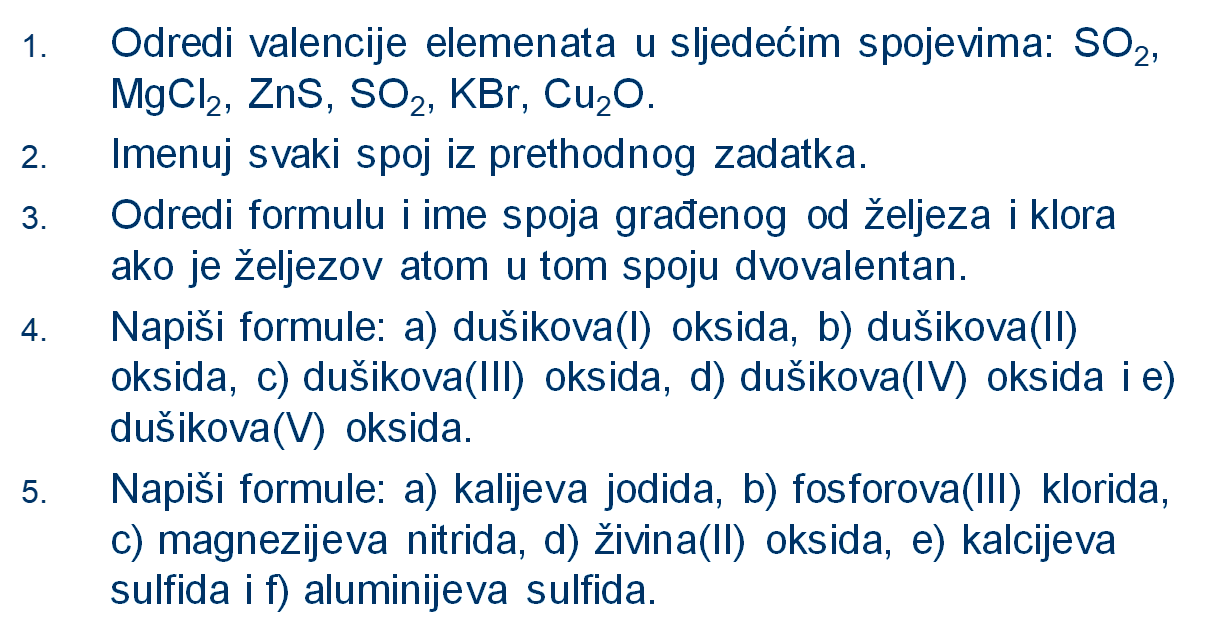 Tijekom tjedna pogledajte youtube video na sljedećoj poveznici kao ponavljanje građe atoma. 
https://www.youtube.com/watch?v=kJSBXkT3Hc4&t=152s
simboli elemenatavalencije elemenatasimboli elemenatavalencije elemenataH, Na, K, FIFeII, IIICu, HgI, IIC, PbII, IVAuI, IIISII, IV, VICl, Br, II, V, VIIAlIIIMg, Ca, Zn, OIIN, PIII, VTablica 5. Primjeri naziva nekih oksida nemetalaTablica 5. Primjeri naziva nekih oksida nemetalaTablica 5. Primjeri naziva nekih oksida nemetalaformula spojavalencija elementanaziv spojaN2O3dušik (III)   kisik (II)dušikov(III) oksidN2O5dušik (V)   kisik (II)dušikov(V) oksidCOugljik (II)   kisik (II)ugljikov(II) oksid ili ugljikov monoksidCO2ugljik (IV)   kisik (II)ugljikov(IV) oksid ili ugljikov dioksidSO2sumpor (IV)  kisik (II)sumporov(IV) oksid ili sumporov dioksidSO3sumpor (VI)  kisik (II)sumporov (VI) oksid ili sumporov trioksidTablica                                                                                                                            radni listić 1elementarne tvari građene od atomaelementarne tvari građene od molekulaTablica                                                                                                                        radni listić 2ELEMENTARNE TVARIELEMENTARNE TVARIMOLEKULA KEMIJSKOG SPOJAATOMIMOLEKULEMOLEKULA KEMIJSKOG SPOJA   Odredi valenciju                                                                                                               radni listić 1Promatram, odgovaram                                                                                                   radni listić 2Tablica                                                                                                              radni listić 3Formula spojaBroj pojedinih atoma u spojuNaziv spojaAlBr3NO2P4O10CaCl2